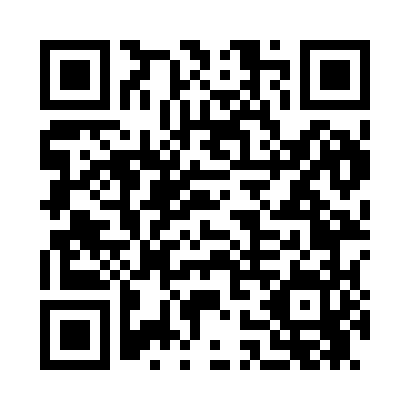 Prayer times for Angela, Montana, USAWed 1 May 2024 - Fri 31 May 2024High Latitude Method: Angle Based RulePrayer Calculation Method: Islamic Society of North AmericaAsar Calculation Method: ShafiPrayer times provided by https://www.salahtimes.comDateDayFajrSunriseDhuhrAsrMaghribIsha1Wed4:105:491:025:008:169:552Thu4:085:471:025:018:179:573Fri4:055:461:025:018:189:594Sat4:035:441:025:028:1910:015Sun4:015:431:015:028:2110:036Mon3:595:411:015:038:2210:057Tue3:575:401:015:038:2310:078Wed3:555:391:015:038:2510:099Thu3:535:371:015:048:2610:1110Fri3:515:361:015:048:2710:1311Sat3:495:341:015:058:2910:1512Sun3:475:331:015:058:3010:1613Mon3:455:321:015:068:3110:1814Tue3:435:311:015:068:3210:2015Wed3:415:301:015:078:3310:2216Thu3:395:281:015:078:3510:2417Fri3:375:271:015:088:3610:2618Sat3:365:261:015:088:3710:2819Sun3:345:251:015:088:3810:3020Mon3:325:241:015:098:3910:3221Tue3:305:231:015:098:4110:3422Wed3:295:221:025:108:4210:3523Thu3:275:211:025:108:4310:3724Fri3:255:201:025:118:4410:3925Sat3:245:191:025:118:4510:4126Sun3:225:181:025:118:4610:4327Mon3:215:181:025:128:4710:4428Tue3:195:171:025:128:4810:4629Wed3:185:161:025:138:4910:4830Thu3:175:161:025:138:5010:4931Fri3:155:151:035:138:5110:51